机关事业单位参保缴费证明开具方法下载江苏智慧人社并注册、实名认证。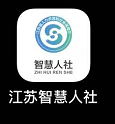 点击：“首页-全部”-社会保险-机关事业单位养老保险-机关事业单位养老保险缴费证明-预览-保存为图片。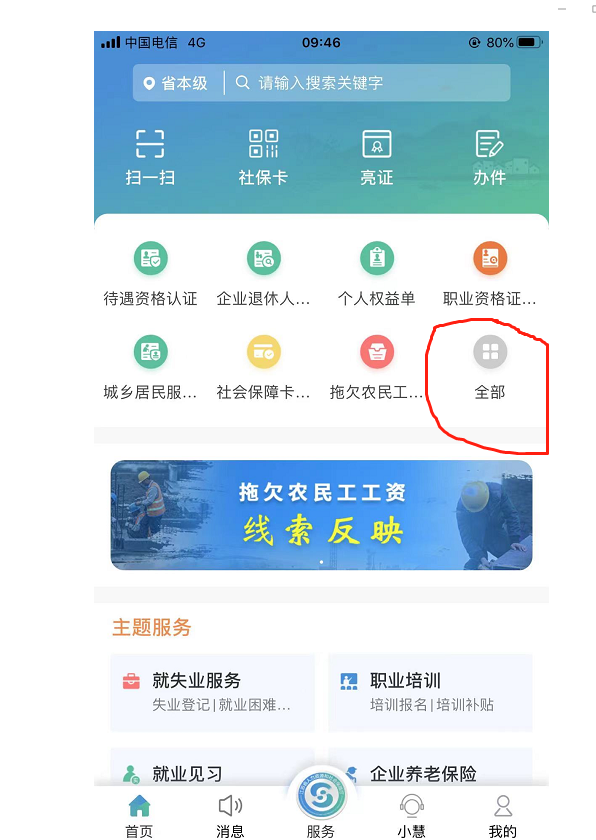 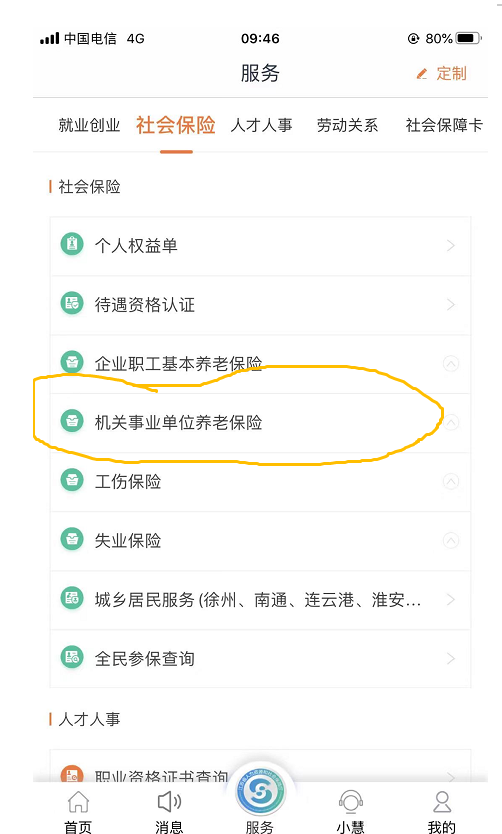 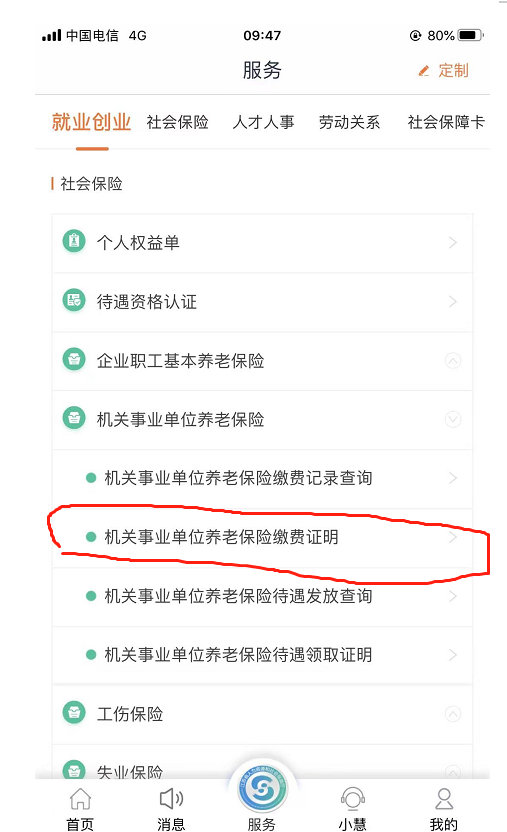 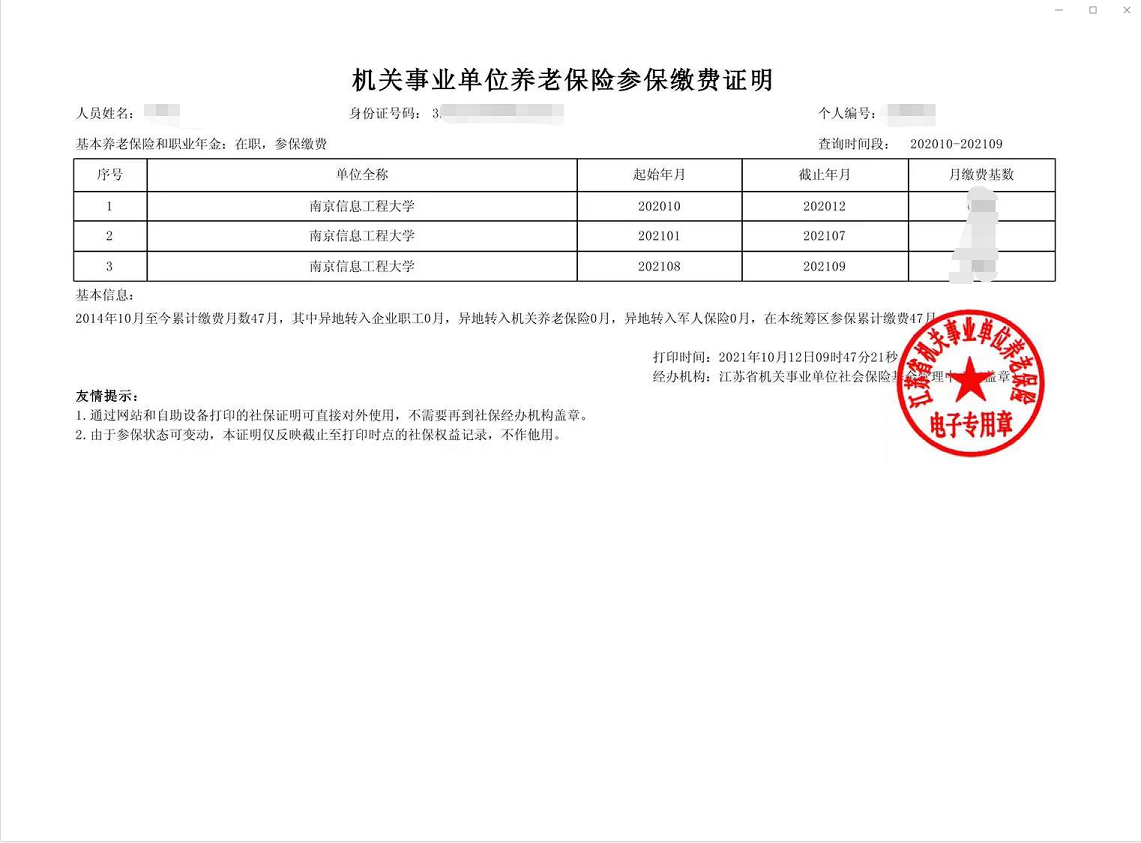 